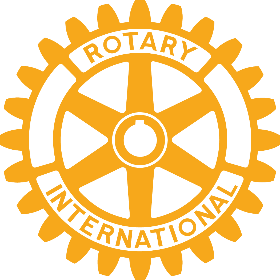 Rotary Club of MarysvilleMember Application FormDate: _________________Name: ________________________________________________________________________Business: ______________________________________	Title: _________________________Home Address: _________________________________________________________________Email: ________________________________________	Cell: _________________________Rotarian that contacted you: ______________________________________________________Why do you want to join Rotary? ________________________________________________________________________________________________________________________________Please provide two professional references (Name/Cell/Email): ____________________________________________________________________________________________________________________________________________________________Are you able to meet the Rotary participation requirements of:Attending at least 65% of Club meetings?		 			___________Actively become a member of at least 1 committee?	 			___________Support the Rotary Foundation with a minimum $125 contributionin addition to annual dues?							___________Participate in a club service project at least quarterly? 			___________Promote Rotary on a routine basis during your week?  			______________________________________________________________Applicant Signature